ΦΥΛΛΟ ΕΡΓΑΣΙΑΣ 2Αγορές αγαθών και υπηρεσιών μέσω Διαδικτύου«Αγορά μέσω Διαδικτύου »Έστω ότι θέλουμε να αγοράσουμε το γυναικείο παπούτσι για τρέξιμο, τοNikeFlex 2016 RN. Αναζητήστε το σε 3 ηλεκτρονικά καταστήματα της επιλογής σας και σημειώστε: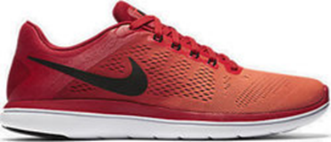 Την τιμήΤον τρόπο πληρωμής που επιλέξατεΤα έξοδα μεταφοράς για την περιοχή σαςΑφού λάβετε υπόψη και τα κριτήρια αξιοπιστίας των ηλεκτρονικών καταστημάτων, αποφασίστε ποιο κατάστημα θα επιλέγατε για την αγορά σας.Μπορείτε να χρησιμοποιήσετε μία μηχανή αναζήτησης όπως το https://www.skroutz.grΠΛΗΡΟΦΟΡΙΕΣ123URL/όνομα καταστήματοςΤιμή Έξοδα αποστολήςΤρόπος πληρωμής 